AYSO Board Meeting Minutes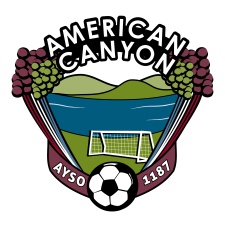 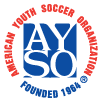 September 4, 20136:30 PM – Mi Zacetecas - American CanyonBoard MembersBoard MemberTopic	Responsible	TimeCall to Order	Board	6:30Opening Day	Murphy	6:35City StatusAgendaHonored Guest’sCoaching UpdateChallenger Training Schedule w/ Coaches	Flores/Connors/Vides/Ortiz/Segura/Behn	6:45Uniform pickup – All teams have their uniforms?Referee Update 	Jones/Vega/Burnett	6:55Referee TrainingVolunteer Status	Dugdale/ Mannor	7:00Who is still needing to certify?Safety Issues	Naranjo	7:05	Open Items	Entire Board	7:10Close		7:25Sam Link, Regional Commissioner Cynthia Murphy, Treasurer Melissa Diehl, Registrar Fernando Flores, Coach Administrator Kirk Connors, Coach Administrator  Derik Vides, Coach Administrator Diego Ortiz, Elite (EXTRA) Coach AdministratorTravis Behn, Coach Trainer Bruce Jones, Referee Administrator Robert Vega, Assistant Referee Administrator Alisa Riddle, Assistant Referee Administrator Duane Burnett, Assistant Referee Administrator Al Frevle, Referee Trainer Jose Naranjo, Safety Director Mellissa Dugdale, CVPA Donell Mannor, Assistant CVPA